Pre CovidThe Housing Board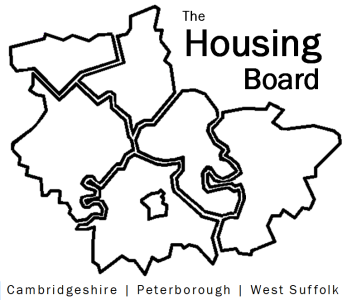 Cambridgeshire | Peterborough | West SuffolkFriday 15 May 2020Held online via Microsoft TeamsMeeting ActionsThe Housing BoardCambridgeshire | Peterborough | West SuffolkFriday 15 May 2020Held online via Microsoft TeamsMeeting ActionsPresent, apologies and previous notesPresent, apologies and previous notesPresentSuzanne Hemingway (SH), Cambridge City ChairAzma Ahmad-Pearce (AAP), CPCASue Beecroft (SB), Housing Board Peter Campbell (PC), South Cambs DCJon Collen (JC), Huntingdonshire DCElaine Field (EF), South Cambs DC NotesEmma Figures (EmF), GP registrarJulie Fletcher (JF), South Cambs DCIain Green (IG), Cambs County/PeterboroughDan Horn (DH), Fenland DCNigel Howlett (NH), CHS
Mohammed Hussein (MH), PeterboroughJoe Keegan (JK), Cambs CountyDiane Lane (DL), Cambs and Peterborough CCGAli Manji (AM), Cross Keys HomesKaren Mayhew (KM), H4C&PLynne O’Brien (LO), Cambs CountyVicki Peacey (VP), Registrar in Public HealthLee Price (LP), West SuffolkHelen Reed (HR), Cambridge CityLisa Sparks (LS), Cambs CountyVal Thomas (VT), Cambs County/PeterboroughHeather Wood (HW), South Cambs DCFor part of the meeting: Lynne O’Brien and Azma Ahmed-PearceApologiesDavid Greening, Cambridge CityApologiesDavid Greening, Cambridge CityPrevious Notes
Previous meeting notes are available at https://cambridgeshireinsight.org.uk/housingboard/  Previous Notes
Previous meeting notes are available at https://cambridgeshireinsight.org.uk/housingboard/  Point about meeting notesAt our 1 May Housing Board meeting we agreed that, due to fortnightly meetings and time needed to produce full formal minutes, we would adjust our approach and for the duration of the pandemic, note simply:Quick note to give context Actions Commitments Decisions These will be noted in the table format we have used previously for actions (as below).Meetings are held using MS Teams and will be recorded.  These recordings will be kept in case any point of detail needs re-visiting whilst we are not producing full minutes.  
Let us know at the beginning of the meeting of any objections to recording.Point about meeting notesAt our 1 May Housing Board meeting we agreed that, due to fortnightly meetings and time needed to produce full formal minutes, we would adjust our approach and for the duration of the pandemic, note simply:Quick note to give context Actions Commitments Decisions These will be noted in the table format we have used previously for actions (as below).Meetings are held using MS Teams and will be recorded.  These recordings will be kept in case any point of detail needs re-visiting whilst we are not producing full minutes.  
Let us know at the beginning of the meeting of any objections to recording.Next Microsoft Teams MeetingNext Microsoft Teams Meeting29  May 2020: 10.30 am to 12.00 noon29  May 2020: 10.30 am to 12.00 noon#Agenda itemAgenda itemNote  | Numbered action s  | Commitment   | decision Note  | Numbered action s  | Commitment   | decision Lead To doDoingDoneDone15 May 202015 May 202015 May 202015 May 202015 May 202015 May 202015 May 202015 May 202015 May 202015 May 2020Vice ChairDH confirmed as Vice Chair, with HW and JC as back up.DH confirmed as Vice Chair, with HW and JC as back up.DHDHChanges to LHAsClarify with Valuation Office Agency how long the new LHA rate will be in place.Clarify with Valuation Office Agency how long the new LHA rate will be in place.SBSBChanges to LHAsConfirm with housing enablers what each district’s policy is for new affordable rentsConfirm with housing enablers what each district’s policy is for new affordable rentsSBSBChanges to LHAsSend LHA note to Moh Send LHA note to Moh SBSBChanges to LHAsTake soundings of how developers are viewing the new LHA increase on rents & shareTake soundings of how developers are viewing the new LHA increase on rents & shareKMKMHome-Link Share direct lets information from Sharon Lock, Sub-Regional Home-Link Manager with Housing Board, with a list of the measures taken and how RPs have adaptedShare direct lets information from Sharon Lock, Sub-Regional Home-Link Manager with Housing Board, with a list of the measures taken and how RPs have adaptedHWHWHome-Link If shielded and need to move, guidance tells need to contact Public Health. If shielded and need to move, guidance tells need to contact Public Health. Home-Link Clarify advice on this and whether should to inform PH or Health Protection TeamClarify advice on this and whether should to inform PH or Health Protection TeamVT VT Home-Link Add update on these issues to next meeting agendaAdd update on these issues to next meeting agendaEFEFArc4 reportArc4 report on Homelessness system recommendations circulatedArc4 report on Homelessness system recommendations circulatedArc4 reportComments requested by end of May by Homelessness Strategy Group Comments requested by end of May by Homelessness Strategy Group Arc4 reportHousing Board to discuss recommendations after that, in June. Add to future agenda Housing Board to discuss recommendations after that, in June. Add to future agenda EFEFCLAs fundingFind out what status of funding is for Housing Board re CLAS (Cambs Local Assistance Scheme) – will run out by around October.Find out what status of funding is for Housing Board re CLAS (Cambs Local Assistance Scheme) – will run out by around October.SHSHHMO bookletSB to email HMO booklet to KM and NH to see if useful / adaptable for RPsSB to email HMO booklet to KM and NH to see if useful / adaptable for RPsSBSBInvoicesSB still to prepare and send a note on amounts to be requested in 2020/21SB still to prepare and send a note on amounts to be requested in 2020/21SBSBRecovery planningJC to ask RPs what is their position and at what pace they are moving at to process voids, make lettings etc.  Ask to identify any barriers. JC, HW and KM to discuss content offline as overlaps with Home-Link info gathering of a similar theme.  Aim to get letter out w/c 18 May. JC to ask RPs what is their position and at what pace they are moving at to process voids, make lettings etc.  Ask to identify any barriers. JC, HW and KM to discuss content offline as overlaps with Home-Link info gathering of a similar theme.  Aim to get letter out w/c 18 May. JC, HW, KMJC, HW, KMDFGsFDC HIA is starting to re-mobilize but many assessments need OT input. Contractors need monitoring, especially if resident is shielded. FDC HIA is starting to re-mobilize but many assessments need OT input. Contractors need monitoring, especially if resident is shielded. DFGsSH to ask Frances to ascertain OT work going into homes for Cambs HIA. Will share any info and issues offline. Compare whether all HIAs are reading the guidance the same way.SH to ask Frances to ascertain OT work going into homes for Cambs HIA. Will share any info and issues offline. Compare whether all HIAs are reading the guidance the same way.SHSHDFGsNeed to bear in mind contractors will work slower while there is social distancing in place, and will probably be tackling shorter jobs first. But we do all depend on them. Will need to prioritize repairs and other works differently for the time being (NH)Need to bear in mind contractors will work slower while there is social distancing in place, and will probably be tackling shorter jobs first. But we do all depend on them. Will need to prioritize repairs and other works differently for the time being (NH)Test, Track & TraceGroup headed by Sue Grace and Linda Sheridan for Cambs & Peterborough on TTT.Group headed by Sue Grace and Linda Sheridan for Cambs & Peterborough on TTT.Test, Track & TraceSH to discuss with Yvonne O’Donnell, Env Health at Cambridge City, who’s working with Public Health, what is needed from a Housing Board rep at the Test, Track and Trace (TTT) groupSH to discuss with Yvonne O’Donnell, Env Health at Cambridge City, who’s working with Public Health, what is needed from a Housing Board rep at the Test, Track and Trace (TTT) groupSHSHTest, Track & TraceHousing Board to talk to their leads regards any nominations into the TTT group. Housing Board to talk to their leads regards any nominations into the TTT group. Test, Track & TraceWould like the Street Outreach team / chronically excluded adults / MEAM included for their input and experience. LAs to go back and think over it. Want to maintain link to Housing BoardWould like the Street Outreach team / chronically excluded adults / MEAM included for their input and experience. LAs to go back and think over it. Want to maintain link to Housing BoardTest, Track & TraceSB could be a link to the homelessness strategy group.  SB could be a link to the homelessness strategy group.  SBSBTest, Track & TraceSH will decide who will cover this.SH will decide who will cover this.SHSHCovid guidanceVicki Peacey talked us through the various iterations of guidance on covid care – covid protect – covid command. Not officially published guidance as yet, may well change, but introduces a hierarchy of covid settings to deal with symptomatic people. Vicki Peacey talked us through the various iterations of guidance on covid care – covid protect – covid command. Not officially published guidance as yet, may well change, but introduces a hierarchy of covid settings to deal with symptomatic people. Covid guidanceHomeless Hostels in use – want to pick up people who are not registered with a GP.Homeless Hostels in use – want to pick up people who are not registered with a GP.Covid guidanceJK and SB to work with partners to get more people in the hotels registered with a GP.  JK and SB to work with partners to get more people in the hotels registered with a GP.  JK / SBJK / SBCovid guidanceDL to share information on good practice regarding health in Wisbech especially.DL to share information on good practice regarding health in Wisbech especially.DLDLCovid guidanceSB to collate the needs assessments to see how might fit in with the new guidance.  SB to collate the needs assessments to see how might fit in with the new guidance.  SBSBCovid guidanceSB to extend the needs assessment to other accommodation being used across the area – not for ex-rough sleepers but others – where covid may be spread / residents more vulnerable to it.  Will circulate a simple form or spreadsheet once created. May need RP help on this too as they will own / manage much of this housing.SB to extend the needs assessment to other accommodation being used across the area – not for ex-rough sleepers but others – where covid may be spread / residents more vulnerable to it.  Will circulate a simple form or spreadsheet once created. May need RP help on this too as they will own / manage much of this housing.SBSBGuidance for Emergency AccommodationVT to make amendments to the document ‘Guidance for Those in Emergency Accommodation’ and re-send to Housing Board.  Clarify where it applies (hostels? HMOs?)VT to make amendments to the document ‘Guidance for Those in Emergency Accommodation’ and re-send to Housing Board.  Clarify where it applies (hostels? HMOs?)VT VT Guidance for Emergency AccommodationSB share on Cambs Insight page once done.SB share on Cambs Insight page once done.SBSBHousing related support updateDL will invite mental health commissioners to next housing board meeting as this is a growing concern across the board, specifically highlighted in Lisa S’s summary of HRS issuesDL will invite mental health commissioners to next housing board meeting as this is a growing concern across the board, specifically highlighted in Lisa S’s summary of HRS issuesDLDL1 May 20201 May 20201 May 20201 May 20201 May 20201 May 20201 May 20201 May 20201 May 20201 May 2020Arc4 ReportCambridgeshire commissioned consultants Ark4 to review homelessness services and how the system might work better together.  Report has just come out as draft. Cambridgeshire commissioned consultants Ark4 to review homelessness services and how the system might work better together.  Report has just come out as draft. Arc4 Report LS to arrange a shorter version detailing recommendations to share with Housing Board and the Sub-Regional Homelessness Group.  Will invite feedback from both groups to ensure content is still relevant, after that will share more widely and with Members. LS to arrange a shorter version detailing recommendations to share with Housing Board and the Sub-Regional Homelessness Group.  Will invite feedback from both groups to ensure content is still relevant, after that will share more widely and with Members.LSLSArc4 ReportNeed to work out how to go about this within the timeframe.Need to work out how to go about this within the timeframe.Housing Board and covid-19Housing Board now feeds into the Community Reference Group (CRG) leading on rough sleeping and homelessness as an excluded group. Dan Horn also sits on CRG.Housing Board now feeds into the Community Reference Group (CRG) leading on rough sleeping and homelessness as an excluded group. Dan Horn also sits on CRG.RP members hip on Board NH and KM to discuss whether 2 additional RPs would like to attend Housing Board as there are 2 places for RPs to fill if desired. Post meeting note: Cross Keys is already on the HB circulation list, so might only need 1 additional chair filled. NH and KM to discuss whether 2 additional RPs would like to attend Housing Board as there are 2 places for RPs to fill if desired. Post meeting note: Cross Keys is already on the HB circulation list, so might only need 1 additional chair filled.NH / KMNH / KMRisk managementThe draft ToRs include risks identified for rough sleepers under covid-19 via the CRG. The draft ToRs include risks identified for rough sleepers under covid-19 via the CRG. Risk managementSB to circulate simple risk assessment grid so we can demonstrate how our actions across partnerships are reducing the risks.SB to circulate simple risk assessment grid so we can demonstrate how our actions across partnerships are reducing the risks.SBSBRough sleepers and GP servicesDL and JK to discuss barriers to rough sleepers registering with GPs and consistency across the County, and bring actions back to Housing Board, identify actions and areas of concern.  DL and JK to discuss barriers to rough sleepers registering with GPs and consistency across the County, and bring actions back to Housing Board, identify actions and areas of concern.  DL, JKDL, JKRough sleepers and GP services SB to collate stats on where people are accommodated across the area using MAIC, alongside the needs assessment which identifies public health protocols.  SB JK and DL to identify concerns on health care going into our hotels and pick up if some need more action. SB to collate stats on where people are accommodated across the area using MAIC, alongside the needs assessment which identifies public health protocols.  SB JK and DL to identify concerns on health care going into our hotels and pick up if some need more action.SB, DL, JKSB, DL, JKRough sleepers and GP services Deadline for all LA’s to respond to the needs assessment is w/c 4th May.   Deadline for all LA’s to respond to the needs assessment is w/c 4th May.  AllAllCLASDiscussion about the finite nature of CLAS funding. Could Cambridgeshire Community Foundation funding be used to supplement?  It’s not ringfenced but it is a ‘named line’ in settlement grant to County so needs to be passed to CLAS in budget setting process.  If still a named line we ask County, possible there is more allocation to be used?  Discussion about the finite nature of CLAS funding. Could Cambridgeshire Community Foundation funding be used to supplement?  It’s not ringfenced but it is a ‘named line’ in settlement grant to County so needs to be passed to CLAS in budget setting process.  If still a named line we ask County, possible there is more allocation to be used?   SH to follow this up for Housing Board. SH to follow this up for Housing Board.SHSHHMOsSB is producing a briefing note on HMO or housing with shared areas; mainly for Fenland and East Cambs linking into HMO and migrant streams of work.  Public Health proof reading. SB is producing a briefing note on HMO or housing with shared areas; mainly for Fenland and East Cambs linking into HMO and migrant streams of work.  Public Health proof reading. HMOs  SB will circulate to district and private sector teams.  SB will circulate to district and private sector teams.SBSBHMOsCommunity Reference Group (CRG) suggesting a task group is needed for HMOs and covid issues and have asked if Housing Board would take leadership of this group.  Fenland is the only district with a rep who covers this issue.  So Board agreed to investigate whether there is a group already meeting about this, e.g. Environmental Health Teams.  Community Reference Group (CRG) suggesting a task group is needed for HMOs and covid issues and have asked if Housing Board would take leadership of this group.  Fenland is the only district with a rep who covers this issue.  So Board agreed to investigate whether there is a group already meeting about this, e.g. Environmental Health Teams.  HMOs  SB to find out if other groups are happening and could link via HB or straight into the excluded groups team.  SB to find out if other groups are happening and could link via HB or straight into the excluded groups team.SBSBRecovery plansHousing Board to discuss recovery, and pressures once people start moving on.  What are the wider strategic issues, how to take this forward.  Add to next agenda.Housing Board to discuss recovery, and pressures once people start moving on.  What are the wider strategic issues, how to take this forward.  Add to next agenda.EFEFHousing Board meeting arrangementsMeetings to be held fortnightly. Main “to” list, “cc” list and temporary attendees to be added to circ list and sent all papers to ensure wider inclusion.  Meetings to be held fortnightly. Main “to” list, “cc” list and temporary attendees to be added to circ list and sent all papers to ensure wider inclusion.  EFEFSB to publish temporary ToRs for the Covid-19 crisis.SB to publish temporary ToRs for the Covid-19 crisis.SBSB SB to provide charts using MAIC data to Board each fortnight (background paper?).    SB to provide charts using MAIC data to Board each fortnight (background paper?).   SBSBAdd to next agenda: New LHA rates, Recovery and tracking, Election of Vice Chair.Add to next agenda: New LHA rates, Recovery and tracking, Election of Vice Chair.EFEF17 April 202017 April 202017 April 202017 April 202017 April 202017 April 202017 April 202017 April 202017 April 202017 April 2020Covid-19 and housing board  Needs assessment for rough sleepers being prepared by DG and VT to be piloted in one district. DG to share with SB the needs assessment VT has developed. SB to collate.  Needs assessment for rough sleepers being prepared by DG and VT to be piloted in one district. DG to share with SB the needs assessment VT has developed. SB to collate.VT, SBVT, SBBudget  Will circulate a note regards sub regional invoices for 2020/21.  Will circulate a note regards sub regional invoices for 2020/21.SBSB3 April 20203 April 20203 April 20203 April 20203 April 20203 April 20203 April 20203 April 20203 April 20203 April 2020Covid & housing mgt / maintContact SH if issues about contractors and if Cambridge City can share approach.Contact SH if issues about contractors and if Cambridge City can share approach.NHNHCovid & lettingsAgrees to discuss issues regards Peterborough accommodation.	Agrees to discuss issues regards Peterborough accommodation.	MH, AM, SHMH, AM, SHCovid & lettingsProvide information to Housing Board on Home-Link: what we anticipate happening about allocations once lockdown ends.Provide information to Housing Board on Home-Link: what we anticipate happening about allocations once lockdown ends.HWHWCovid & homelessnessDiscuss staffing and support at Travelodge at Peterborough, to see if learning can be applied in Cambridge.  Discuss staffing and support at Travelodge at Peterborough, to see if learning can be applied in Cambridge.  SH, MOSH, MOCovid & extra careTake back to Liz Robin and seek guidance, local or national, on our concerns about extra care settings including:•	Accepting people coming out of hospital into extra care settings and sheltered•	Discharge of people who may be symptomatic or asymptomatic without testing is a problem•	Need clearer guidance and availability of testing•	Staff have to drive to Stansted - not very helpful – to get a test. More local testing would be far better•	Who can get results of Covid-19 tests; currently the individual, causes problems for employment planning by employers•	Need clarity on definition of social care for the testing. Our concern is for anyone who is giving care and needs to get within 2 metres of client.Take back to Liz Robin and seek guidance, local or national, on our concerns about extra care settings including:•	Accepting people coming out of hospital into extra care settings and sheltered•	Discharge of people who may be symptomatic or asymptomatic without testing is a problem•	Need clearer guidance and availability of testing•	Staff have to drive to Stansted - not very helpful – to get a test. More local testing would be far better•	Who can get results of Covid-19 tests; currently the individual, causes problems for employment planning by employers•	Need clarity on definition of social care for the testing. Our concern is for anyone who is giving care and needs to get within 2 metres of client.IG, VTIG, VTFeb 2020Feb 2020Feb 2020Feb 2020Feb 2020Feb 2020Feb 2020Feb 2020Feb 2020T.B. and housingWorkforce development opportunity.  TB and hospital discharge.  Could use champions in Housing Options Teams to raise awareness, all Housing Authorities identify a person. Workforce development opportunity.  TB and hospital discharge.  Could use champions in Housing Options Teams to raise awareness, all Housing Authorities identify a person. DH leadDH leadT.B. and housingSpecific work Cambridge city and Peterborough.  Conversations with Housing leads and CCG to get details of issues regards what we may need to accelerate.  To do this, VK to feed back to Laurence Gibson, contact Sean Evans and David Greening about this, and CCG lead.Specific work Cambridge city and Peterborough.  Conversations with Housing leads and CCG to get details of issues regards what we may need to accelerate.  To do this, VK to feed back to Laurence Gibson, contact Sean Evans and David Greening about this, and CCG lead.SF leadSF leadT.B. and housingJust had RSI funding agreed - could reflect TB issues.  Actions for City & Peterborough to action asap, not forgetting othersJust had RSI funding agreed - could reflect TB issues.  Actions for City & Peterborough to action asap, not forgetting othersSFSFT.B. and housingHousing Board to help with recommendations / actions in the JSNAHousing Board to help with recommendations / actions in the JSNAAllAllHomeless System TransformationIG offered to bring a Think Communities presentation alongside primary care networks to the Housing BoardIG offered to bring a Think Communities presentation alongside primary care networks to the Housing BoardIGIGHealth and wellbeing strategyAll to check first section of HWBS (planners leading but we may want to contribute) and specifically look at second section we will be responsible to.  Add to agenda item for April.All to check first section of HWBS (planners leading but we may want to contribute) and specifically look at second section we will be responsible to.  Add to agenda item for April.IGIGAOBUpdate on allocation policy review for April agenda.Update on allocation policy review for April agenda.HWHWNovember 2019November 2019November 2019November 2019November 2019November 2019November 2019November 2019November 2019TrailblazerInvestigate how much time we could extend the remaining team for. Keep on agenda: 
DH to report back.Investigate how much time we could extend the remaining team for. Keep on agenda: 
DH to report back.DHDHHomelessness reviewHousing First representative to be invited to Housing Board SB to identify what, who and when.Housing First representative to be invited to Housing Board SB to identify what, who and when.LS and SBLS and SBHomelessness reviewHousing Benefit Plus model is the finance to secure the types of tenure etc; can we share evaluation coming out of that.  SB to identify what, who and when.Housing Benefit Plus model is the finance to secure the types of tenure etc; can we share evaluation coming out of that.  SB to identify what, who and when.SB to exploreSB to exploreWinter pressures fundingDo we need to identify a lead for the districts?  IG for health.  JC will find out who can make the bids.  Then approach those who can make them, SF to find out who can lead on social care.Do we need to identify a lead for the districts?  IG for health.  JC will find out who can make the bids.  Then approach those who can make them, SF to find out who can lead on social care.JC, SFJC, SFTB JSNAPut Tuberculosis clinics and screening on StreetSupport app. SB investigating with support from Public Health.Put Tuberculosis clinics and screening on StreetSupport app. SB investigating with support from Public Health.SBSBSeptember 2019September 2019September 2019September 2019September 2019September 2019September 2019September 2019September 2019Victims of sexual exploitationIG mentioned the ‘Improving Pathways’ trailblazer work issues may be the same.   Could take the issue to Health and Wellbeing Board, with Helen and ensuring Cambs Constabulary are invited.  Action for DH. IG mentioned the ‘Improving Pathways’ trailblazer work issues may be the same.   Could take the issue to Health and Wellbeing Board, with Helen and ensuring Cambs Constabulary are invited.  Action for DH. DHDHVictims of sexual exploitationAlice and Kate of Cambs Constabulary offered to come back to update on progrress.Alice and Kate of Cambs Constabulary offered to come back to update on progrress.AllAllAugust 2019August 2019August 2019August 2019August 2019August 2019August 2019August 2019August 2019JSNA rough sleepingJSNA rough sleepingVicki Peacey (CCG) to circulate a draft of the JSNA when ready, and bring back to Housing Board.Vicki Peacey (CCG) to circulate a draft of the JSNA when ready, and bring back to Housing Board.VPJuly 2019July 2019July 2019July 2019July 2019July 2019July 2019July 2019July 2019Military covenantMilitary covenantVikki to contact us when we can help with the app incl housing info & refer team to the training. Vikki to contact us when we can help with the app incl housing info & refer team to the training. VB